Протокол заседания оргкомитета школьного этапа Всероссийской олимпиады школьников (по обществознанию)22.10.2021Присутствовали:  Члены оргкомитета:	1. Басова Н.И., начальник отдела мониторинга и организационной работы управления образования Администрации города Иванова.2. Чистякова О.А., ведущий специалист отдела мониторинга и организационной работы управления образования Администрации города Иванова.3. Жадан И.Н., директор МБУ ДО «Центр развития детской одарённости».4. Белова Ю.М., заместитель директора по УВР МБУ ДО «Центр развития детской одарённости»5. Неупокоева К.А., заместитель директора по УВР МБУ ДО «Центр развития детской одарённости»Повестка: 1. Определение состава участников муниципального этапа всероссийской олимпиады школьников по обществознанию в 2021-2022 учебном году.Слушали: Жадан И.Н., директора МБУ ДО «ЦРДО» о Порядке проведения школьного этапа Всероссийской олимпиады школьников, об организационно-технологической модели проведения школьного этапа ВсОШ; Белову Ю.М., заместителя директора МБУ ДО «Центр развития детской одаренности», о статистике участия   в школьном этапе олимпиады по обществознанию в 2021-2022 учебном году.  Решили: Допустить к участию в муниципальном этапе всероссийской олимпиады школьников по обществознанию победителей и призеров муниципального этапа 2020-2021 учебного года –  46 человек:  8 класс – 8 человек, 9 класс- 14 человек, 10 класс- 11 человек, 11 класс – 13 человекДопустить к участию в муниципальном этапе ВсОШ по обществознанию участников школьного этапа 2021-2022 учебного года, набравших не менее:7 класс-35 баллов из 43 баллов (80 %)8 класс- 35 баллов из 43 баллов (80 %)9 класс- 46 баллов из 61 баллов (75%)10 класс – 50 баллов из 61 баллов (82%)11 класс-50 баллов из 61 баллов (82%)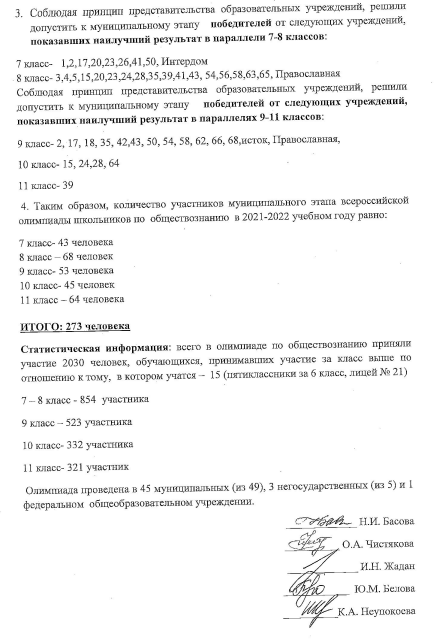 